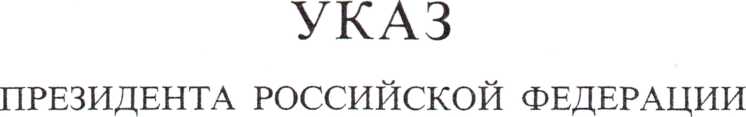 О праздновании 400-летия основания г. Енисейска Красноярского краяВ связи с исполняющимся в 2019 году 400-летием основания г. Енисейска Красноярского края постановляю:Принять предложение Правительства Российской Федерации о праздновании в 2019 году 400-летия основания г. Енисейска Красноярского края.Рекомендовать органам государственной власти субъектов Российской Федерации и органам местного самоуправления принять участие в подготовке и проведении празднования 400-летия основания г. Енисейска Красноярского края.Настоящий Указ вступает в силу со дня его подписания.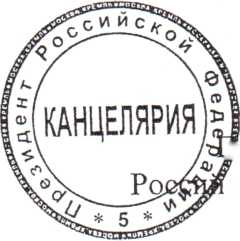 Москва, Кремль 23 июня 2014 года №449